НАН ЧОУ ВО Академия маркетинга и социально информационных технологий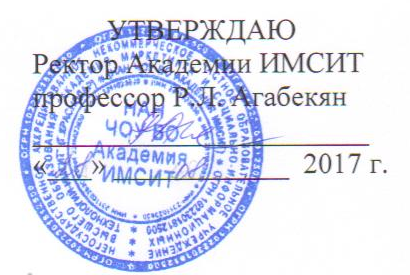 АННОТАЦИЯ УЧЕБНОЙ ДИСЦИПЛИНЫНаправление подготовки 38.04.01 «Экономика»направленность (профиль) программы«Международный бизнес»КвалификацияМагистрНаименование учебной дисциплины   Б1.В.ОД.9 «КРАСНОДАРСКИЙ КРАЙ В МЕЖДУНАРОДНОМ БИЗНЕСЕ»Цель и задачи изучения ДисциплиныЦелью дисциплины «Краснодарский край в международном бизнесе» является изучение экономико-правовых основ возникновения и развития приоритетных направлений международного бизнеса, как в регионе, так и за его пределами, а также анализ итогов и результатов финансово-экономической деятельности края на международной арене.Задачи учебного  курса: совершенствование знаний студентов в области прикладных аспектов развития международного предпринимательства в регионе, на фоне растущего взаимодействия и взаимозависимости субъектов международных экономических отношений; изучение технологий продвижения предприятий Кубани за зарубежные рынки, а также особенностей углубления и развития договорных отношений;формирование устойчивого образа региона в качестве важнейшего звена международной транспортной системы;анализ долгосрочного международного финансово-инвестиционного сотрудничества Краснодарского края со странами мира и крупнейшими международными  финансовыми центрами;изучение особенностей промышленной кооперации, международной специализации Краснодарского края;определение региональных международных рисков и способов управления ими.Краткая характеристика учебной дисциплины (основные блоки, модули, темы)Тема 1. Международная предпринимательская деятельность Краснодарского края.Тема 2. Способы проникновения компаний Краснодарского края на зарубежные рынки.Тема 3. Договор и договорные обязательства в международном бизнесе. Тема 4. Международные перевозки. Логистическое обеспечение международного бизнеса Краснодарского края.Тема 5. Международный финансовый бизнес Кубани.Тема 6. Иностранные инвестиции в международном бизнесе. Инвестиционное соглашение (контракт). Инвестиционные бизнес-проекты Краснодарского края.Тема 7. Промышленная кооперация и совместное предпринимательство в регионе.Тема 8. Риски в системе международных бизнес отношений и способы  управления имиТема 9. Международная деловая среда и деловая культура в регионе.Компетенции, формируемые в результате освоения учебной дисциплины:Процесс изучения дисциплины направлен на формирование следующих компетенций:способностью к абстрактному мышлению, анализу, синтезу (ОК-1);Формы проведения занятий, образовательные технологииЛекционные занятия проводятся в форме проблемных и интерактивных лекций. Применяются: лекция-дискуссия, лекция - анализ ситуаций, лекция – экспертный диалог, лекция с запланированными ошибками.Практические занятия: тематические семинары, проблемные семинары, метод «круглого стола», метод «коллективной мыслительной деятельности», методы анализа проблемных ситуаций.Формы промежуточногоконтроля:Текущие оценки знаний (по 100-бальной системе), тестирование, доклады, контрольные работы, эссе, рефераты, презентацииФорма итогового контроля знаний:Зачет